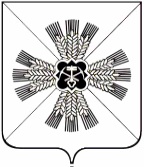 РОССИЙСКАЯ ФЕДЕРАЦИЯКЕМЕРОВСКАЯ ОБЛАСТЬ-КУЗБАССПРОМЫШЛЕННОВСКИЙ МУНИЦИПАЛЬНЫЙ ОКРУГСОВЕТ НАРОДНЫХ ДЕПУТАТОВПРОМЫШЛЕННОВСКОГО МУНИЦИПАЛЬНОГО ОКРУГА1-ый созыв, 57-е заседаниеРЕШЕНИЕот 29.06.2023 № 529пгт. ПромышленнаяО внесении изменений в некоторые решения Совета народных депутатов Промышленновского муниципального округаВ соответствии с пунктом 2 статьи 387 Налогового кодекса Российской Федерации, пунктом 1 статьи 2 Федерального закона                                                 от 12.01.1995 № 5-ФЗ «О ветеранах», Федеральным законом от 06.10.2003               № 131-ФЗ «Об общих принципах организации местного самоуправления в Российской Федерации», Уставом Промышленновского муниципального округа Кемеровской области - Кузбасса, Совет народных депутатов Промышленновского муниципального округаРЕШИЛ:1. Внести в решение Совета народных депутатов Промышленновского муниципального округа от 04.12.2020 № 208 «Об установлении и введении в действие на территории Промышленновского муниципального округа земельного налога» (в редакции решений от 24.12.2020 № 230,                             от 31.03.2022  № 395, от  28.04.2022 № 406, от 30.08.2022 № 433) следующие изменения:1.1. Пункт 4.1. дополнить подпунктом 4.1.4. следующего содержания: «4.1.4. военнослужащие, принимающие участие в проведении специальной военной операции, инвалиды и ветераны боевых действий в отношении земельных участков, расположенных в границах Промышленновского  муниципального округа, предоставленных для личного подсобного хозяйства, садоводства, огородничества, индивидуального жилищного строительства из земель населенного пункта.».2. Внести в решение  Совета народных  депутатов Промышленновского  муниципального округа от 30.08.2022 № 433 «О внесении изменений в решение  Совета  народных  депутатов Промышленновского муниципального округа от 04.12.2020 № 208 «Об установлении и введении в действие на территории  Промышленновского муниципального округа земельного налога» (далее – решение) следующие изменения:2.1. Признать утратившим силу  подпункт 1.2 пункта 1 решения.2.2. В пункте 4 решения слова «положения подпункта 1.2. пункта 1 настоящего решения вступают в силу с 01.01.2023» исключить.	3. Положения пункта 1 настоящего решения применяются к правоотношениям, связанным с уплатой земельного налога за налоговый период, начиная с 2022 года.Положения пункта 2 настоящего решения вступают в силу с даты подписания и распространяют свое действие на правоотношения, возникшие с 01.01.2023.4. Контроль за исполнением настоящего решения возложить на комитет по вопросам экономики, бюджета, финансам налоговой политики (В.Н. Васько).5. Настоящее решение подлежит опубликованию в районной газете «Эхо» и обнародованию на официальном сайте администрации Промышленновского муниципального округа в сети Интернет (www.admprom.ru).ПредседательСовета народных депутатов Промышленновского муниципального округаЕ.А. ВащенкоГлаваПромышленновского муниципального округаС.А. Федарюк